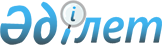 О внесении изменений в постановление Кабинета Министров Республики Казахстан от 6 февраля 1995 года № 119Постановление Правительства Республики Казахстан от 25 июля 1998 года № 699     В связи со структурными и кадровыми перестановками в органах государственного управления республики Правительство Республики Казахстан Постановляет:              Внести в постановление Кабинета Министров Республики Казахстан от 6 февраля 1995г. № 119 "О правительственной комиссии по ликвидации стратегических наступательных вооружений на территории Республики Казахстан" следующие изменения:     ввести в состав Комиссии:     Байгарина Б.А.           - Председателя Комитета по оборонной                                          промышленности Министерства обороны                                         Республики Казахстан, заместителем                                                       председателя Комиссии     Оспанова Б.С.            - Председателя Комитета по управлению                                         земельными ресурсами Министерства                                 сельского хозяйства, заместителем                                 председателя Комиссии                                членами Комиссии:     Тилебалдинова Р.Т.       - заместителя Председателя Комитета                                           национальной безопасности Республики                                        Казахстан (по согласованию)     Мендыгалиева А.А.        - начальник Центра по контролю за сокращением                                 вооружений и обеспечению  инспекционной                                    деятельности при Министерстве обороны                                 Республики Казахстан     Керемкулова В.А.         - Председателя Комитета по экологии                                           Министерства экологии и природных                                 ресурсов Республики Казахстан     Алпысбекова К.М.         - первого заместителя акима Акмолинской                                 области     Швайченко Ю.П.           - заместителя акима Восточно-Казахстанской                                    области                    Амрина Г.К.              - Директора Департамента стратегического                                      анализа Агентства по стратегическому                                        планированию и реформам Республики                                          Казахстан (по согласованию)     Сарабекову Т.С.          - заместителя Директора Департамента                                          государственного имущества и приватизации                                   Министерства финансов Республики Казахстан     строки:     "Кажибаев А.К.           - Председатель Комитета оборонной                                             промышленности при Кабинете Министров                                       Республики Казахстан";     изложить в следующей редакции:     "Кажибаев А.К. - заместитель Министра обороны Республики Казахстан"     вывести из указанного состава: Котельникова В.И, Сизова А.П., Шокаева Е.И., Андрющенко А.И., Берекетова Б.М., Жаркенова М.Е., Брынкина В.А., Жакиянова Г.Б., Мадиева Б.М., Табиева Б.Б., Шеманского В.А.     Премьер-Министр     Республики Казахстан
					© 2012. РГП на ПХВ «Институт законодательства и правовой информации Республики Казахстан» Министерства юстиции Республики Казахстан
				